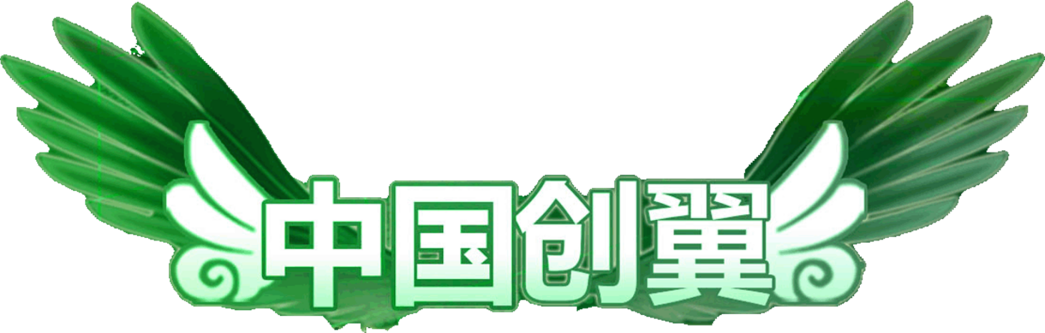 第五届“中国创翼”创业创新大赛盘锦市选拔赛赛事工作实施细则第五届“中国创翼”创业创新大赛盘锦组委会2022年2月根据省人力资源社会保障厅《关于举办第五届“中国创翼”创业创新大赛的通知》（辽人社函【2022】24号）通知要求，本届大赛分1个主体赛和3个专项赛。其中，主体赛分为制造业和服务业2个项目组；3个专项赛分别为青年创意专项赛、劳务品牌专项赛和乡村振兴专项赛。现制定大赛赛事工作实施细则如下：一、项目报名与审核（一）报名渠道：各县区及各高校自行发动并组织本辖区项目报名，工、青、妇等有关部门直接报名。（二）报名时间：通知下发后至3月30日。（三）报名条件：依据《实施方案》执行。（四）项目审核：各县区及有关部门依据各赛道报名参赛条件，对本辖区、本系统、本院校报名项目进行资格审核，3月20日前将本辖区报名参赛项目数量和通过资格审核项目数量报市组委会办公室（分人群和项目类型统计，见附件1）审核并备案。（五）提交参赛创业项目资料（时间：4月10日前完成）1.项目资料提交请各县区负责提交参加市级选拔赛的本辖区项目的相关信息，包含项目简介、团队介绍、项目进展、联系方式等基本信息，同时提交项目项目成员身份证、路演PPT、营业执照复印件、专利证书、获奖证书等相关材料。2.纸质资料准备参赛项目可为现场评委准备比较全面的纸质项目资料，在上场前发放给现场的评委，方便评委在选手参赛时，除了现场路演PPT，还可结合纸质材料，对项目有更全面的了解。未来得及在路演PPT中展示的材料，可一并在纸质材料中提供。二、市级选拔赛（一）市级预赛和市级决赛项目数量主体赛制造业项目组和服务业项目组每组各36个项目进入市级预赛，每组前12名晋级市级决赛；青年创意专项赛，30个项目进入市级预赛，12个项目晋级市级决赛；劳务品牌专项赛，每县区推荐1-2个项目，共4-8个项目直接晋级市级决赛；乡村振兴专项赛，每县区推荐1-2个项目，共4-8个项目直接晋级市级决赛。（二）市级选拔赛项目名额分配各县区按照市级组委会统一分配的名额，确定本县区各项赛事参加市赛的项目。（1）主体赛主体赛制造业项目组和服务业项目组共约72个项目进入市级预赛，其中制造业项目组36个，服务业项目组36个。市大赛组委会将根据各县区报名项目具体情况，适当调整参赛名额。（2）青年创意专项赛每各县区可推荐3-4个项目，大赛主办单位、群团组织以及各高校可推荐15个项目，共30个项目参加市级预赛。乡村振兴专项赛和劳务品牌专项赛每个县区可分别推荐1-2个项目直接参加市级决赛。（三）参赛项目和参赛者确认市组委会将对本地区选拔推荐进入省赛的项目进行再次审核，5月31日前，将我市参加省级选拔赛各赛道的项目清单（见附件2）报省大赛组委会办公室进行复核。如该项目第一创始人由于特殊原因不能参赛，经第一创始人授权，可以由项目的联合创始人代表项目参赛。如该项目由于特殊原因无人能够参赛，市级组委会将按市决赛成绩顺序推荐其他项目，须在省级选拔赛首日一周前上报。三、比赛时间地点及赛程安排（一）比赛时间：2022年XX月XX日——XX日（二）比赛地点：盘锦鼎信商业学校（三）赛程安排XX月XX日：大赛开幕式；青年创业专项赛预赛（取前十二名进入决赛）；劳务品牌专项赛和乡村振兴专项赛决赛。XX月XX日：主体赛制造业项目组预赛（取前十二名进入决赛）；主体赛服务业项目组预赛（取前十二名进入决赛）。XX月XX日：青年创意专项赛决赛；主体赛制造业项目组决赛；主体赛服务业项目组决赛；颁奖仪式。四、比赛顺序比赛日当天上午XX选手签到，同时进行抽签，通过抽签的方式产生本组参赛项目的比赛顺序。五、赛前准备市组委会工作人员按抽签结果进行登记并发放顺序贴。告知参赛选手提前做好参赛准备。参赛选手依次进行参赛，确保比赛按计划有序进行。六、项目评审（一）时间设置1.预赛、决赛比赛时间设置市级预赛比赛现场采取“6+6+1”模式，项目路演6分钟（不超过6分钟），评委提问6分钟（不超过6分钟），1分钟打分。市级总决赛比赛现场采取“6+5+1”模式，项目路演6分钟（不超过6分钟），评委提问5分钟（不超过5分钟），1分钟打分。现场屏幕设置倒计时，在路演和提问环节分别进行6分钟和5分钟倒计时提示。时间到，即进入下一环节。主持人及现场工作人员负责提醒参赛选手及评委时间，避免超时。2.选手路演比赛采用项目路演的形式，选手结合路演PPT，在有限时间内流畅、真实、完整的讲述自己的项目，客观呈现项目的优势。路演是对项目的真实表达，避免出现夸大和伪造事实的情况，选手要对材料和现场表达的真实性负责。每一个选手上场路演前，该项目的纸质材料可以发放到现场评委手中，方便评委了解。3.评委提问评委现场提问可有所侧重，如行业专家评委侧重提问技术、行业相关问题，投资机构、企业家评委侧重提问发展模式、市场价值等问题，创业研究和服务机构评委侧重提问社会价值有关问题。每个项目单个评委可以提问1个问题，最多提问2个问题，避免单个评委占用更多提问时间，能使其他评委有机会提问，便于全体评委比较全面了解项目，从而给出客观公正的评审分数。在提问环节，无论评委提问，还是选手回答，都要言简意赅。4.评委打分评委打分时，参考评分细则及相关评审资料，依照评分表进行评分并按要求进行填写，每个项目评审工作完毕，评委需要在评委评分表上进行打分，并进行签名确认（如有涂改，评委应在涂改处再次签字确认）。现场5位评委按照评分规则对每个项目进行评分。选手最终得分是5位评委的平均分。5.分数统计每一个项目比赛结束，现场工作人员负责收集评分表，并进行分数记录、统计、核算等工作。工作人员在最终得分表上签字确认，为公平起见，请工作人员严谨对待，避免出现修改，如在过程中复查出现更改的情况，工作人员应在更改处再次签字确认。6.成绩公布在比赛过程当中，每个项目路演结束后主持人宣读评委对该项目得分。待下一个项目上场之前公布上一个项目的最后得分。（二）项目分组市级预赛主体赛道按组别分2组同时进行比赛，每组36个项目，青年创意专项赛1组30个项目进行比赛。劳务品牌专项赛和乡村振兴专项赛各4-8个项目直接晋级市级决赛，利用3天时间分阶段进行比赛，主体赛、青年创意专项赛有3个项目进入省级选拔赛，劳务品牌专项和乡村振兴专项每组有一个项目直接进入省级总决赛。（三）评委设置按照实施方案的要求，大赛市级组委会将成立评审委员会。市级选拔赛前，大赛市级组委会将和评委签订承诺书，评委参与大赛评审获得的项目核心信息，不得私自泄露。比赛期间，不得与各县区参赛项目方进行私下接触和沟通，以保证评审结果的公正公平。市级预赛和市级决赛设10位评委，其中8位为投资人和成功创业企业家，另外2名为就业创业研究和服务领域的专家。评委中，每组设评审小组组长1名，负责评审工作组织协调和出现争议后牵头集体商议并形成最终意见。（四）评审标准详见附件4-8七、奖项设置主体赛制造业项目组：12个项目，评出一等奖1名、二等奖2名、三等奖3名、优秀奖6名；主体赛服务业项目组：12个项目，评出一等奖1名、二等奖2名、三等奖3名、优秀奖6名；青年创意专项赛：12个项目，评出一等奖1名、二等奖2名、三等奖3名、优秀奖6名；劳务品牌专项赛：4-8个项目，评出一等奖1名、优秀奖3-7名；乡村振兴专项赛：4-8个项目，评出一等奖1名、优秀奖3-7名；大赛组委会对获得市级决赛一、二、三等奖项目颁发奖杯和证书，并分别给予相应奖金；对获得优秀奖的项目颁发“市级优秀创业创新项目”证书，并给予一定奖金；对未进入决赛的项目颁发“创翼之星”证书。附件1附件2附件3第五届“中国创翼”创业创新大赛盘锦市选拔赛入闱项目需提交的材料按照大赛盘锦市组委会分配的名额，择优推荐进入市级选拔赛项目。进入市级选拔赛的项目须报送相关资料，具体信息如下：  1.项目名称（须与比赛时用名相同）2.项目所在地（注明注册地）3.项目所属领域（新材料新能源、装备制造、医疗健康、互联网TMT、文化创意、现代服务业、人工智能、现代农业、其他，共9类）4.项目介绍（300字以内，青年创意专项赛项目需填写目前进展情况）5.运营现状（200字以内，青年创意专项赛项目无需填写）6.团队介绍（150字以内）7.第一创始人信息：姓名、身份证号、照片、所属群体（高校学生含毕业生、技工院校学生含毕业生、留学归国人员、去产能转岗职工、退役军人、返乡农民工、残疾人、企事业单位科研或管理人员、其他共9类）、毕业院校（含在读院校）、最高学历（下拉菜单选择）、联系电话、电子邮箱，共7项信息8.两位联合创始人信息：同上9.商业计划书（PDF格式和PPT均可）10.营业执照（青年创意专项赛项目不用传）11.专利和获奖材料附件4第五届“中国创翼”创业创新大赛盘锦市选拔赛评审标准（主体赛制造业项目组）一、创新引领性（30分）1.技术或产品具有原创性、突破性、创新性（10分）2.技术或产品具有行业领先性或取得了专利等知识产权成果，对打造新兴产业链，推动传统产业高端化、智能化、绿色化具有示范性和引领性（10分）3.管理、经营和服务模式具有可行性、创新性（10分）二、带动就业（30分）1.直接带动就业岗位的数量，间接带动创业就业的数量，预计未来3年将创造就业岗位的数量规模（15分）2.带动高校毕业生、退役军人、残疾人、脱贫人口等重点群体就业，引领生活方式转变、促进增收的效果（10分）3.促进员工高质量就业，在正规稳定用工、提高工资待遇、提供发展平台、改善工作环境等方面的举措和效果（5分）三、项目团队（20分）1.项目第一创始人的素质、能力、背景和经历（5分）2.团队成员构成的科学性、完整性、互补性和稳定性（5分）3.团队的整体运营能力和执行力（5分）4.团队股权结构合理性和建立员工激励机制（5分）四、发展现状和前景（20分）1.项目运营现状，已取得的经营业绩（5分）2.项目财务状况，融资状况（5分）3.项目具有广阔的市场前景，具备开拓市场的可行性和条件（5分）4.项目具有可持续发展的能力，及良好的经济、社会价值（5分）附件5第五届“中国创翼”创业创新大赛盘锦市选拔赛评审标准（主体赛服务业项目组）一、创新引领性（25分）1.服务、技术或产品具有原创性、突破性、创新性（10分）2.技术或产品具有行业领先性或取得了专利等知识产权成果，对推动服务业标准化、数字化、品牌化具有示范性和引领性（5分）3.管理、经营和服务方式具有可行性、创新性（10分）二、带动就业（35分）1.直接带动就业岗位的数量，间接带动创业就业的数量，预计未来3年将创造就业岗位的数量规模（25分）2.带动高校毕业生、退役军人、农村劳动力、残疾人、脱贫人口等重点群体就业，引领生活方式转变、促进增收的效果（5分）3.促进员工高质量就业，在正规稳定用工、提高工资待遇、提供发展平台、改善工作环境等方面的举措和效果（5分）三、项目团队（20分）1.项目第一创始人的素质、能力、背景和经历（5分）2.团队成员构成的科学性、完整性、互补性和稳定性（5分）3.团队的整体运营能力和执行力（5分）4.团队股权结构合理性和建立员工激励机制（5分）四、发展现状和前景（20分）1.具有广阔的市场前景，具备大范围占据的可行性和条件（5分）2.具有可持续发展的能力，及良好的经济、社会价值（5分）3.运营现状，已取得的进展和成绩（5分）4.财务状况，融资状况（5分）附件6第五届“中国创翼”创业创新大赛盘锦市选拔赛评审标准（青年创意专项赛）一、创新引领性（30分）1.技术、产品具有原创性、创新性（10分）2.技术、产品具有行业领先性或取得了专利等知识产权成果，项目在某个行业或领域将具有示范性和引领性（10分）3.商业模式、管理模式和服务模式具有可行性、创新性（10分）二、预期带动就业（25分）1.预期未来3年将创造直接就业和间接就业的规模（20分）2.预期能带动高校毕业生、退役军人、残疾人、脱贫人口等重点群体就业情况（5分）三、项目团队（25分）1.项目第一创始人的素质、能力、背景和经历（10分）2.团队成员构成的科学性、完整性、稳定性和互补性（5分）3.团队的整体运营能力和执行力（10分）四、发展前景（20分）1.项目市场前景，开拓市场的可行性和条件（10分）2.项目具有可持续发展的能力及良好的预期经济、社会价值（10分）附件7第五届“中国创翼”创业创新大赛盘锦市选拔赛评审标准（劳务品牌专项赛）一、示范性、引领性（20分）1.拥有成熟的产品技术标准，已形成品牌，在一定区域内形成品牌影响力，对培育劳务品牌具有示范性（10分）2.商业模式、管理模式和服务模式具有创新性、引领性，对促进产业升级、区域发展、文化传承、乡村振兴等方面有积极促进作用（10分）二、带动就业（40分）1.直接带动就业岗位的数量(晋级省级总决赛的项目须提供县级以上人社部门或乡镇人民政府出具的证明)，间接带动创业就业的数量，预计未来3年将创造就业岗位的数量规模（25分）2.带动高校毕业生、农村劳动力、退役军人、残疾人、脱贫人口等重点群体就业创业情况（5分）3.对促进员工高质量就业，在正规稳定用工、提高工资待遇、提升工作能力、改善工作环境等方面的举措和效果（10分）三、项目团队（15分）1.项目第一创始人的素质、能力、背景和经历(5分)2.团队成员构成的科学性、完整性和互补性（5分）3.团队整体的运营能力和执行能力（5分）发展现状和前景（25分）1.具有广阔的市场前景，具备大范围复制的可行性和条件（10 分）2.具有可持续发展的能力，及良好的经济价值、社会价值（5分）3.发展带动地区形成雁阵产业集群的能力（5分）4.运营现状和财务状况，取得的进展和成绩（5分）附件8第五届“中国创翼”创业创新大赛盘锦市选拔赛评审标准（乡村振兴专项赛）一、创新引领性（25分）1.服务、技术或产品具有原创性、创新性（5分）2.技术或产品具有行业领先性或取得了专利等知识产权成果，项目在某个行业或领域具有示范性和引领性（5分）3.对巩固脱贫攻坚成果、促进产业升级、区域发展、文化传承等方面有积极促进作用（5分）4.商业模式、管理模式和服务模式具有创新性，适应在县以下小城镇和农村稳定发展（10分）二、带动就业（35分）1.直接带动就业岗位的数量(晋级省级总决赛的项目须提供县级以上人社部门或乡镇人民政府出具的证明)，间接带动创业就业的数量，预计未来3年将创造就业岗位的数量规模（20分）2.带动高校毕业生、农村劳动力、退役军人、残疾人、脱贫人口等重点群体就近就地就业情况（10分）3.对促进员工高质量就业，在正规稳定用工、提高工资待遇、提升工作能力、改善工作环境等方面的举措和效果（5分）三、项目团队（15分）1.项目第一创始人的素质、能力、背景和经历(5分)2.团队成员构成的科学性、完整性、互补性和稳定性（5分）3.团队整体的运营能力和执行能力（5分）四、发展现状和前景（25分）1.项目具有广阔的市场前景，具备大范围推广的可行性和条件（10 分）2.项目具有可持续发展的能力，及良好的经济价值、社会价值（5分）3.项目运营现状和财务状况，取得的进展和成绩（10分）序号赛道（组别）市级预赛项目分组/数量市级决赛项目分组/数量1主体赛制造业项目组2主体赛服务业项目组3青年创意专项赛4劳务品牌专项赛5乡村振兴专项赛盘锦市参赛项目报名及资格审核情况统计表（第一创始人所属类型）盘锦市参赛项目报名及资格审核情况统计表（第一创始人所属类型）盘锦市参赛项目报名及资格审核情况统计表（第一创始人所属类型）盘锦市参赛项目报名及资格审核情况统计表（第一创始人所属类型）盘锦市参赛项目报名及资格审核情况统计表（第一创始人所属类型）盘锦市参赛项目报名及资格审核情况统计表（第一创始人所属类型）盘锦市参赛项目报名及资格审核情况统计表（第一创始人所属类型）盘锦市参赛项目报名及资格审核情况统计表（第一创始人所属类型）盘锦市参赛项目报名及资格审核情况统计表（第一创始人所属类型）盘锦市参赛项目报名及资格审核情况统计表（第一创始人所属类型）盘锦市参赛项目报名及资格审核情况统计表（第一创始人所属类型）类型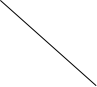 第一创始人所属类型第一创始人所属类型第一创始人所属类型第一创始人所属类型第一创始人所属类型第一创始人所属类型第一创始人所属类型第一创始人所属类型第一创始人所属类型合计数量数量高校学生 （含毕业生）技工院校学生（含毕业生）留学归国人员去产能转  岗职工退役军人返乡农民工残疾人企事业单位科研或管理人员其他合计数量报名参赛项目第一创始人数量报名且通过资格审核项目第一创始人数量盘锦市参赛项目报名及资格审核情况统计表（项目所属领域）盘锦市参赛项目报名及资格审核情况统计表（项目所属领域）盘锦市参赛项目报名及资格审核情况统计表（项目所属领域）盘锦市参赛项目报名及资格审核情况统计表（项目所属领域）盘锦市参赛项目报名及资格审核情况统计表（项目所属领域）盘锦市参赛项目报名及资格审核情况统计表（项目所属领域）盘锦市参赛项目报名及资格审核情况统计表（项目所属领域）盘锦市参赛项目报名及资格审核情况统计表（项目所属领域）盘锦市参赛项目报名及资格审核情况统计表（项目所属领域）盘锦市参赛项目报名及资格审核情况统计表（项目所属领域）盘锦市参赛项目报名及资格审核情况统计表（项目所属领域）所属领域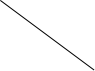 参赛项目所属领域参赛项目所属领域参赛项目所属领域参赛项目所属领域参赛项目所属领域参赛项目所属领域参赛项目所属领域参赛项目所属领域参赛项目所属领域合计数量数量新材料新能源装备制造医疗健康互联网TMT文化创意现代服务业人工智能现代农业其它合计数量各领域报名参赛项目数量各领域报名且通过资格审项目数量第五届“中国创翼”创业创新大赛盘锦市选拔赛项目清单第五届“中国创翼”创业创新大赛盘锦市选拔赛项目清单第五届“中国创翼”创业创新大赛盘锦市选拔赛项目清单第五届“中国创翼”创业创新大赛盘锦市选拔赛项目清单第五届“中国创翼”创业创新大赛盘锦市选拔赛项目清单第五届“中国创翼”创业创新大赛盘锦市选拔赛项目清单第五届“中国创翼”创业创新大赛盘锦市选拔赛项目清单第五届“中国创翼”创业创新大赛盘锦市选拔赛项目清单第五届“中国创翼”创业创新大赛盘锦市选拔赛项目清单市  别______赛道项目名称 团队/企业名称所属领域第一创始人所属群体项目成员姓  名身份证号联系方式□主体赛制造业项目组、□主体赛服务业项目组、□青年创意专项赛、□劳务品牌专项赛、□乡村振兴专项赛□新材料新能源、□装备制造、□医疗健康、□互联网TMT、□文化创意、□现代服务业、□人工智能、□现代农业、□其他□高校学生（毕业生）、□技工院校学生（毕业生）、□留学归国人员、□去产能转岗职工、□复转军人、□返乡农民工、□残疾人、□企事业单位科研（或管理）人员、□其他第一创始人□主体赛制造业项目组、□主体赛服务业项目组、□青年创意专项赛、□劳务品牌专项赛、□乡村振兴专项赛□新材料新能源、□装备制造、□医疗健康、□互联网TMT、□文化创意、□现代服务业、□人工智能、□现代农业、□其他□高校学生（毕业生）、□技工院校学生（毕业生）、□留学归国人员、□去产能转岗职工、□复转军人、□返乡农民工、□残疾人、□企事业单位科研（或管理）人员、□其他联合创始人□主体赛制造业项目组、□主体赛服务业项目组、□青年创意专项赛、□劳务品牌专项赛、□乡村振兴专项赛□新材料新能源、□装备制造、□医疗健康、□互联网TMT、□文化创意、□现代服务业、□人工智能、□现代农业、□其他□高校学生（毕业生）、□技工院校学生（毕业生）、□留学归国人员、□去产能转岗职工、□复转军人、□返乡农民工、□残疾人、□企事业单位科研（或管理）人员、□其他联合创始人□主体赛制造业项目组、□主体赛服务业项目组、□青年创意专项赛、□劳务品牌专项赛、□乡村振兴专项赛□新材料新能源、□装备制造、□医疗健康、□互联网TMT、□文化创意、□现代服务业、□人工智能、□现代农业、□其他□高校学生（毕业生）、□技工院校学生（毕业生）、□留学归国人员、□去产能转岗职工、□复转军人、□返乡农民工、□残疾人、□企事业单位科研（或管理）人员、□其他第一创始人□主体赛制造业项目组、□主体赛服务业项目组、□青年创意专项赛、□劳务品牌专项赛、□乡村振兴专项赛□新材料新能源、□装备制造、□医疗健康、□互联网TMT、□文化创意、□现代服务业、□人工智能、□现代农业、□其他□高校学生（毕业生）、□技工院校学生（毕业生）、□留学归国人员、□去产能转岗职工、□复转军人、□返乡农民工、□残疾人、□企事业单位科研（或管理）人员、□其他联合创始人□主体赛制造业项目组、□主体赛服务业项目组、□青年创意专项赛、□劳务品牌专项赛、□乡村振兴专项赛□新材料新能源、□装备制造、□医疗健康、□互联网TMT、□文化创意、□现代服务业、□人工智能、□现代农业、□其他□高校学生（毕业生）、□技工院校学生（毕业生）、□留学归国人员、□去产能转岗职工、□复转军人、□返乡农民工、□残疾人、□企事业单位科研（或管理）人员、□其他联合创始人